07.07.2021  № 1233О внесении изменений в постановление администрации города Чебоксары от 28.12.2018 № 2584В соответствии с Земельным кодексом Российской Федерации, Федеральным законом от 06.10.2003 № 131-ФЗ «Об общих принципах организации местного самоуправления в Российской Федерации», Уставом муниципального образования города Чебоксары – столицы Чувашской Республики, принятым решением Чебоксарского городского Собрания депутатов от 30.11.2005 № 40, администрация города Чебоксары п о с т а н о в л я е т: 1. Внести в административный регламент предоставления муниципальной услуги «Предоставление земельных участков, находящихся в муниципальной собственности, либо государственная собственность на которые не разграничена, на торгах», утвержденный постановлением администрации города Чебоксары от 28.12.2018 № 2584, следующие изменения: В разделе II:в пункте 4 подраздела 2.10 слова «, и случаев проведения аукциона на право заключения договора аренды земельного участка для комплексного освоения территории» исключить;в пункте 14 подраздела 2.10 слова «застроенной территории, в отношении которой заключен договор о ее развитии, или территории, в отношении которой заключен договор о ее комплексном освоении» заменить словами «территории, в отношении которой заключен договор о ее комплексном развитии».1.2. В разделе III:в абзаце десятом пункта 3.1.6 слова «, и случаев проведения аукциона на право заключения договора аренды земельного участка для комплексного освоения территории» исключить;абзац шестнадцатый пункта 3.1.6 признать утратившим силу;абзац тридцать пятый пункта 3.1.7 признать утратившим силу;абзац седьмой пункта 3.1.8 признать утратившим силу.2. Настоящее постановление вступает в силу со дня его официального опубликования.3. Контроль за выполнением настоящего постановления возложить на заместителя главы администрации города по вопросам архитектуры и градостроительства – начальника управления архитектуры и градостроительства Кучерявого И.Л.И.о. главы администрации города Чебоксары                	             	    А.Н. ПетровЧăваш РеспубликиШупашкар хулаАдминистрацийěЙЫШĂНУ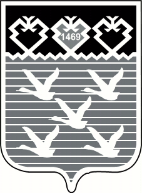 Чувашская РеспубликаАдминистрациягорода ЧебоксарыПОСТАНОВЛЕНИЕ